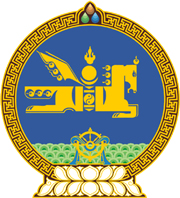 МОНГОЛ УЛСЫН ХУУЛЬ2020 оны 01 сарын 30 өдөр                                                                  Төрийн ордон, Улаанбаатар хотТӨРИЙН АЛБАНЫ ТУХАЙ ХУУЛЬД ӨӨРЧЛӨЛТ ОРУУЛАХ ТУХАЙ	1 дүгээр зүйл.Төрийн албаны тухай хуулийн 46 дугаар зүйлийн 46.4 дэх хэсгийн “04 дүгээр сарын 01-ний” гэснийг “08 дугаар сарын 01-ний” гэж өөрчилсүгэй.2 дугаар зүйл.Энэ хуулийг Аймаг, нийслэл, сум, дүүргийн иргэдийн Төлөөлөгчдийн Хурлын сонгуулийн тухай хууль хүчин төгөлдөр болсон өдрөөс эхлэн дагаж мөрдөнө.	МОНГОЛ УЛСЫН 	ИХ ХУРЛЫН ДАРГА			     Г.ЗАНДАНШАТАР